Xerox Integrated ControllerPS / PCL Driver / Network Scanner Utility 3Installation Instructions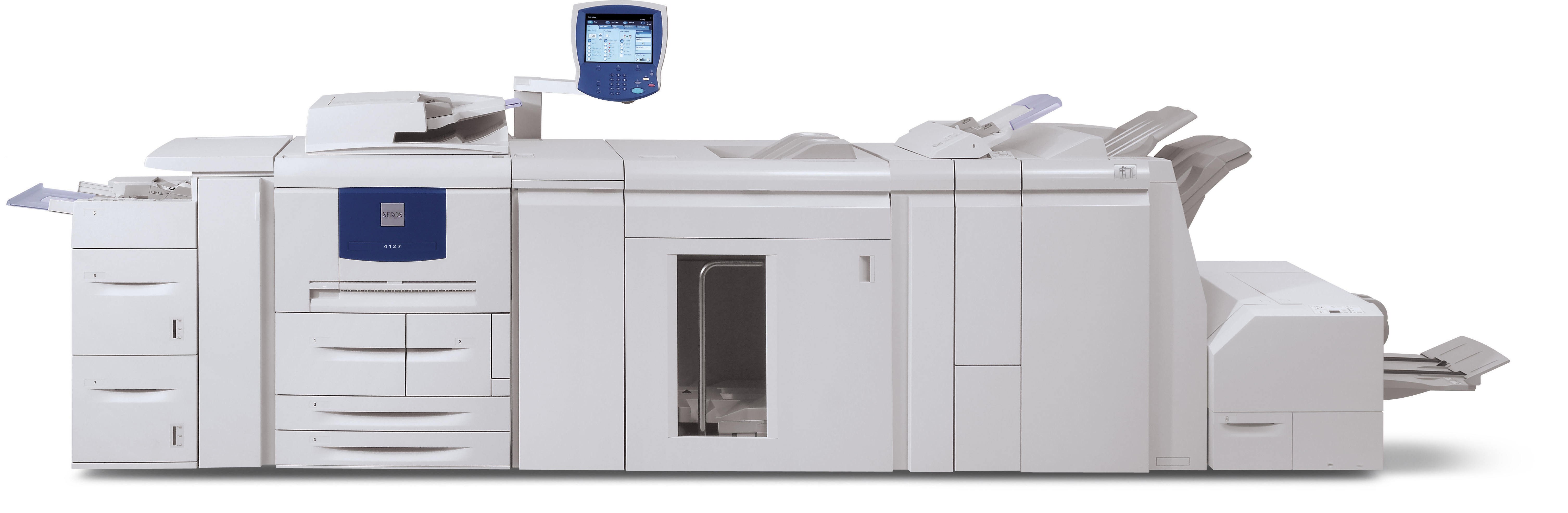 4112 / 4127Windows 7 (32 and 64 bit) Windows 2008 Server (32 and 64 bit)Intel Mac 10.6OverviewThese instructions are for installing PostScript (PS) and Printer Command Language (PCL) drivers on Windows and Macintosh clients or servers to enables printing on the 4112 / 4127 family of Xerox Light Production Monochrome (LPM) printers. Before You BeginMake sure that your printer is powered on and is connected to the same network as your clients and servers. Write down the Internet Protocol (IP) address for the printers you want to print to in order to simplify the installation process.If you have any previously installed PS or PCL drivers on the clients and servers you intend to use, be sure to completely remove the old drivers before continuing with this installation.ContentsPS drivers on Windows Operating Systems (32 Bit)	2008 Server…………………………5	Windows 7..…………………………6PS drivers on Windows Operating Systems (64 Bit)	2008 Server……………………….....8Windows 7………………………....	9PS Drivers on Mac  Operating Systems      	10.6 Installer…………….………....	11PCL drivers on Windows Operating Systems (32 Bit)	2008 Server………………….……….12	Windows 7..………..…………………13PCL drivers on Windows Operating Systems (64 Bit)	2008 Server………………………......15	Windows 7…..……………………......16PCL drivers on ALL Windows Operating SystemsInstall Utility……………………..........17Network Scanner Utility on ALL Windows Operating SystemsInstall Utility……………………..........18PS drivers on Windows Operating Systems (32 Bit)Microsoft Windows 2008 ServerInsert the PS/PCL driver CD into the CDROM.Select START / PRINTERS AND FAXES (on Windows 2008 Server) from the start menu.Select ADD PRINTER.Select NEXT.Select LOCAL PRINTER.Select NEXT.NOTE: If a port with the printer IP address appears in the list, then continue on to step 7.NOTE: If there is no port for the printer IP address, then continue on to step 23.Select the port that corresponds to you printer IP address from the pull down menu.Select NEXT.Select HAVE DISK.Select BROWSE and choose the CDROM drive location.Select the folder labeled PS.Select the folder labeled Win.Select the folder labeled 32 Bit.Select the file named XRPTKML.inf.Select OPEN.Select printer type 4112 or 4127 depending on your printer configuration.If prompted, select REPLACE EXISTING DRIVER.Name your printer for easy identification.Select DO NOT SHARE THIS PRINTER (Sharing the printer is optional).Print a test page to verify correct driver installation.Select FINISH.Once test page has printed, select OK. CONGRATULATIONS! The driver installation is complete.Select CREATE A NEW PORT. from the pull down menu.Select NEXT.Select NEXT.Enter the IP address of your printer into the PRINTER NAME OR IP ADDRESS field.Select Next.Specify device type as CUSTOM.Select NEXT.Select FINISH.Select HAVE DISK.Select BROWSE and choose the CDROM drive location.Select the folder labeled PS.Select the folder labeled Win.Select the folder labeled 32 Bit.Select the file named XRPTKML.inf.Select OPEN.Select printer type 4112 or 4127 depending on your printer configuration.If prompted, select REPLACE EXISTING DRIVER.Name your printer for easy identification.Select DO NOT SHARE THIS PRINTER (Sharing the printer is optional).Print a test page to verify correct driver installation.Select FINISH.Once test page has printed, select OK. CONGRATULATIONS! The driver installation is complete.Microsoft Windows 7 Insert the PS/PCL driver CD into the CDROM.Select START / SETTINGS / PRINTERS from the start menu.Select ADD PRINTER.Select NEXT.Select LOCAL PRINTER.Select NEXT.NOTE: If a port with the printer IP address appears in the list, then continue on to step 7.NOTE: If there is no port for the printer IP address, then continue on to step 23.Select the port that corresponds to you printer IP address from the pull down menu.Select NEXT.Select HAVE DISK.Select BROWSE and choose the CDROM drive location.Select the folder labeled PS.Select the folder labeled Win.Select the folder labeled 32 Bit.Select the file named XRPTKML.Select OPEN.Select printer type 4112 or 4127 depending on your printer configuration.If prompted, select REPLACE EXISTING DRIVER.Name your printer for easy identification.Select DO NOT SHARE THIS PRINTER (Sharing the printer is optional).Print a test page to verify correct driver installation.Select FINISH.Once test page has printed, select OK.CONGRATULATIONS! The driver installation is complete.Select CREATE A NEW PORT. from the pull down menu.Select NEXT.Select NEXT.Enter the IP address of your printer into the PRINTER NAME OR IP ADDRESS field.Select Next.Specify device type as CUSTOM.Select NEXT.Select FINISH.Select HAVE DISK.Select BROWSE and choose the CDROM drive location.Select the folder labeled PS.Select the folder labeled Win.Select the folder labeled 32 Bit.Select the file named XRPTKML.Select OPEN.Select printer type 4112 or 4127 depending on your printer configuration.If prompted, select REPLACE EXISTING DRIVER.Name your printer for easy identification.Select DO NOT SHARE THIS PRINTER (Sharing the printer is optional).Print a test page to verify correct driver installation.Select FINISH.Once test page has printed, select OK. CONGRATULATIONS! The driver installation is complete.PS drivers on Windows Operating Systems (64 Bit)Microsoft Windows 2008 ServerInsert the PS/PCL driver CD into the CDROM.Select START / PRINTERS AND FAXES from the start menu.Select ADD PRINTER.Select NEXT.Select LOCAL PRINTER.Select NEXT.NOTE: If a port with the printer IP address appears in the list, then continue on to step 7.NOTE: If there is no port for the printer IP address, then continue on to step 23.Select the port that corresponds to you printer IP address from the pull down menu.Select NEXT.Select HAVE DISK.Select BROWSE and choose the CDROM drive location.Select the folder labeled PS.Select the folder labeled Win.Select the folder labeled 64 Bit.Select the file named XRPTKML.inf.Select OPEN.Select printer type 4112 or 4127 depending on your printer configuration.If prompted, select REPLACE EXISTING DRIVER.Name your printer for easy identification.Select DO NOT SHARE THIS PRINTER (Sharing the printer is optional).Print a test page to verify correct driver installation.Select FINISH.Once test page has printed, select OK. CONGRATULATIONS! The driver installation is complete.Select CREATE A NEW PORT. from the pull down menu.Select NEXT.Select NEXT.Enter the IP address of your printer into the PRINTER NAME OR IP ADDRESS field.Select Next.Specify device type as CUSTOM.Select NEXT.Select FINISH.Select HAVE DISK.Select BROWSE and choose the CDROM drive location.Select the folder labeled PS.Select the folder labeled Win.Select the folder labeled 64 Bit.Select the file named XRPTKML.inf.Select OPEN.Select printer type 4112 or 4127 depending on your printer configuration.If prompted, select REPLACE EXISTING DRIVER.Name your printer for easy identification.Select DO NOT SHARE THIS PRINTER (Sharing the printer is optional).Print a test page to verify correct driver installation.Select FINISH.Once test page has printed, select OK. CONGRATULATIONS! The driver installation is complete.Microsoft Windows 7Insert the PS/PCL driver CD into the CDROM.Select START / PRINTERS AND FAXES from the START menu.Select ADD PRINTER.Select NEXT.Select LOCAL PRINTER.Select NEXT.NOTE: If a port with the printer IP address appears in the list, then continue on to step 7.NOTE: If there is no port for the printer IP address, then continue on to step 23.Select the port that corresponds to you printer IP address from the pull down menu.Select NEXT.Select HAVE DISK.Select BROWSE and choose the CDROM drive location.Select the folder labeled PS.Select the folder labeled Win.Select the folder labeled 64 Bit.Select the file named XRPTKML.Select OPEN.Select printer type 4112 or 4127 depending on your printer configuration.If prompted, select REPLACE EXISTING DRIVER.Name your printer for easy identification.Select DO NOT SHARE THIS PRINTER (Sharing the printer is optional).Print a test page to verify correct driver installation.Select FINISH.Once test page has printed, select OK.CONGRATULATIONS! The driver installation is complete.Select CREATE A NEW PORT.Select STANDARD TCP/IP PORT from the pull down menu.Select NEXT.Select NEXT.Enter the IP address of your printer into the PRINTER NAME OR IP ADDRESS field.Select Next.Specify device type as CUSTOM.Select NEXT.Select FINISH.Select HAVE DISK.Select BROWSE and choose the CDROM drive location.Select the folder labeled PS.Select the folder labeled Win.Select the folder labeled 64 Bit.Select the file named XRPTKML.Select OPEN.Select printer type 4112 or 4127 depending on your printer configuration.If prompted, select REPLACE EXISTING DRIVER.Name your printer for easy identification.Select DO NOT SHARE THIS PRINTER (Sharing the printer is optional).Print a test page to verify correct driver installation.Select FINISH.Once test page has printed, select OK. CONGRATULATIONS! The driver installation is complete.PS Drivers on Macintosh Operating Systems10.3.6	Insert the driver CD into the CDROM drive.Browse to the PS folder and open the Mac folder.Open the 10.3.9 – 10.5 Plugin folder.Double click the mac105ps-80226-tkmn.dmg file.Once the Xerox Installer window opens, double click the Vise Xerox Installer Icon.If prompted for an administrator password, enter it in the password field.Once the Xerox Installer window opens, select Install.When the file copy process has completed, select Quit. The drivers have been installed on the Mac.Select System Preferences.Select Print & Fax.Add new printer by choosing the + icon.Select IP for network printing.Select Line Printer Daemon (LPD) as the protocol.Enter the IP address of the printer.Under Print Using, choose Select a Driver to use from the pull down menu.Choose the 4112 or 4127 driver v3017.104 PS.Select Add.Select the installable options available on your printer.CONGRATULATIONS! The driver installation is complete.PCL drivers on Windows Operating Systems (32 Bit)Microsoft Windows 2008 ServerInsert the PS/PCL driver CD into the CDROM.Select START / SETTINGS / PRINTERS (on Windows 2000) or START / PRINTERS AND FAXES (on Windows 2003 Server) from the start menu.Select ADD PRINTER.Select NEXT.Select LOCAL PRINTER.Select NEXT.NOTE: If a port with the printer IP address appears in the list, then continue on to step 7.NOTE: If there is no port for the printer IP address, then continue on to step 23.Select the port that corresponds to you printer IP address from the pull down menu.Select NEXT.Select HAVE DISK.Select BROWSE and choose the CDROM drive location.Select the folder labeled PCL.Select the folder labeled ENG.Select the folder labeled PCL.Select the folder labeled Win2000_XP.Select the file named XR6FMIE.inf.Select OPEN.Select printer type 4112 or 4127 depending on your printer configuration.If prompted, select REPLACE EXISTING DRIVER.Name your printer for easy identification.Select DO NOT SHARE THIS PRINTER (Sharing the printer is optional).Print a test page to verify correct driver installation.Select FINISH.Once test page has printed, select OK. CONGRATULATIONS! The driver installation is complete.Select CREATE A NEW PORT.Select STANDARD TCP/IP PORT from the pull down menu.Select NEXT.Select NEXT.Enter the IP address of your printer into the PRINTER NAME OR IP ADDRESS field.Select Next.Specify device type as CUSTOM.Select NEXT.Select FINISH.Select HAVE DISK.Select BROWSE and choose the CDROM drive location.Select the folder labeled PCL.Select the folder labeled Win.Select the folder labeled 32 Bit.Select the file named XR6FMIE.inf.Select OPEN.Select printer type 4112 or 4127 depending on your printer configuration.If prompted, select REPLACE EXISTING DRIVER.Name your printer for easy identification.Select DO NOT SHARE THIS PRINTER (Sharing the printer is optional).Print a test page to verify correct driver installation.Select FINISH.Once test page has printed, select OK. CONGRATULATIONS! The driver installation is complete.Microsoft Windows 7Insert the PS/PCL driver CD into the CDROM.Select START / SETTINGS / PRINTERSSelect ADD PRINTER.Select NEXT.Select LOCAL PRINTER.Select NEXT.NOTE: If a port with the printer IP address appears in the list, then continue on to step 7.NOTE: If there is no port for the printer IP address, then continue on to step 23.Select the port that corresponds to you printer IP address from the pull down menu.Select NEXT.Select HAVE DISK.Select BROWSE and choose the CDROM drive location.Select the folder labeled PCL.Select the folder labeled ENG.Select the folder labeled PCL.Select the folder labeled Win2000_XP.Select the file named XR6FMIE.Select OPEN.Select printer type 4112 or 4127 depending on your printer configuration.If prompted, select REPLACE EXISTING DRIVER.Name your printer for easy identification.Select DO NOT SHARE THIS PRINTER (Sharing the printer is optional).Print a test page to verify correct driver installation.Select FINISH.Once test page has printed, select OK. CONGRATULATIONS! The driver installation is complete.Select CREATE A NEW PORT.Select STANDARD TCP/IP PORT from the pull down menu.Select NEXT.Select NEXT.Enter the IP address of your printer into the PRINTER NAME OR IP ADDRESS field.Select Next.Specify device type as CUSTOM.Select NEXT.Select FINISH.Select HAVE DISK.Select BROWSE and choose the CDROM drive location.Select the folder labeled PCL.Select the folder labeled Win.Select the folder labeled 32 Bit.Select the file named XR6FMIE.Select OPEN.Select printer type 4112 or 4127 depending on your printer configuration.If prompted, select REPLACE EXISTING DRIVER.Name your printer for easy identification.Select DO NOT SHARE THIS PRINTER (Sharing the printer is optional).Print a test page to verify correct driver installation.Select FINISH.Once test page has printed, select OK. CONGRATULATIONS! The driver installation is complete.PCL drivers on Windows Operating Systems (64 Bit)Microsoft Windows 2008 ServerInsert the PS/PCL driver CD into the CDROM.Select START / SETTINGS / PRINTERS.Select ADD PRINTER.Select NEXT.Select LOCAL PRINTER.Select NEXT.NOTE: If a port with the printer IP address appears in the list, then continue on to step 7.NOTE: If there is no port for the printer IP address, then continue on to step 23.Select the port that corresponds to you printer IP address from the pull down menu.Select NEXT.Select HAVE DISK.Select BROWSE and choose the CDROM drive location.Select the folder labeled PCL.Select the folder labeled ENG.Select the folder labeled PCL.Select the folder labeled x64.Select the file named XR6FMIE.inf.Select OPEN.Select printer type 4112 or 4127 depending on your printer configuration.If prompted, select REPLACE EXISTING DRIVER.Name your printer for easy identification.Select DO NOT SHARE THIS PRINTER (Sharing the printer is optional).Print a test page to verify correct driver installation.Select FINISH.Once test page has printed, select OK. CONGRATULATIONS! The driver installation is complete.Select CREATE A NEW PORT.Select STANDARD TCP/IP PORT from the pull down menu.Select NEXT.Select NEXT.Enter the IP address of your printer into the PRINTER NAME OR IP ADDRESS field.Select Next.Specify device type as CUSTOM.Select NEXT.Select FINISH.Select HAVE DISK.Select BROWSE and choose the CDROM drive location.Select the folder labeled PCL.Select the folder labeled Win.Select the folder labeled 64 Bit.Select the file named XR6FMIE.inf.Select OPEN.Select printer type 4112 or 4127 depending on your printer configuration.If prompted, select REPLACE EXISTING DRIVER.Name your printer for easy identification.Select DO NOT SHARE THIS PRINTER (Sharing the printer is optional).Print a test page to verify correct driver installation.Select FINISH.Once test page has printed, select OK. CONGRATULATIONS! The driver installation is complete.Microsoft Windows 7Insert the PS/PCL driver CD into the CDROM.Select START / SETTINGS / PRINTERS.Select ADD PRINTER.Select NEXT.Select LOCAL PRINTER.Select NEXT.NOTE: If a port with the printer IP address appears in the list, then continue on to step 7.NOTE: If there is no port for the printer IP address, then continue on to step 23.Select the port that corresponds to you printer IP address from the pull down menu.Select NEXT.Select HAVE DISK.Select BROWSE and choose the CDROM drive location.Select the folder labeled PCL.Select the folder labeled ENG.Select the folder labeled PCL.Select the folder labeled x64.Select the file named XR6FMIE.Select OPEN.Select printer type 4112 or 4127 depending on your printer configuration.If prompted, select REPLACE EXISTING DRIVER.Name your printer for easy identification.Select DO NOT SHARE THIS PRINTER (Sharing the printer is optional).Print a test page to verify correct driver installation.Select FINISH.Once test page has printed, select OK. CONGRATULATIONS! The driver installation is complete.Select CREATE A NEW PORT.Select STANDARD TCP/IP PORT from the pull down menu.Select NEXT.Select NEXT.Enter the IP address of your printer into the PRINTER NAME OR IP ADDRESS field.Select Next.Specify device type as CUSTOM.Select NEXT.Select FINISH.Select HAVE DISK.Select BROWSE and choose the CDROM drive location.Select the folder labeled PCL.Select the folder labeled ENG.Select the folder labeled PCL.Select the folder labeled x64.Select the file named XR6FMIE.Select OPEN.Select printer type 4112 or 4127 depending on your printer configuration.If prompted, select REPLACE EXISTING DRIVER.Name your printer for easy identification.Select DO NOT SHARE THIS PRINTER (Sharing the printer is optional).Print a test page to verify correct driver installation.Select FINISH.Once test page has printed, select OK. CONGRATULATIONS! The driver installation is complete.PCL Driver Install Utility InstructionsInsert the PS/PCL driver CD into the CDROM.Explore the CDROM and open the 41112_4127 Print Drivers Folder.Open the PCL Folder.Double click the LAUNCHER icon.Choose your language and select OK.Select PRINT DRIVER.Select STANDARD.NOTE: If the tool cannot find your printer on the network, temporarily turn off your windows firewall, exit the tool and begin again at step 4. When the install is complete, be sure to turn on your firewall again.Check the box next to WAVE 1 4127 R6.Select NEXT. Select YES. Select INSTALL. Select FINISH. Select YES. Select EXIT.Network Scanner Utility 3 Installation InstructionsOpen the Zip File.Select Actions > Extract.Specify a location.Select Extract.Navigate to the location of the extracted files.Open Directory /XC_NSU3_170IEc/DISK1.Double click on The Setup.exe icon.Select Next.Select Next.Select Install.